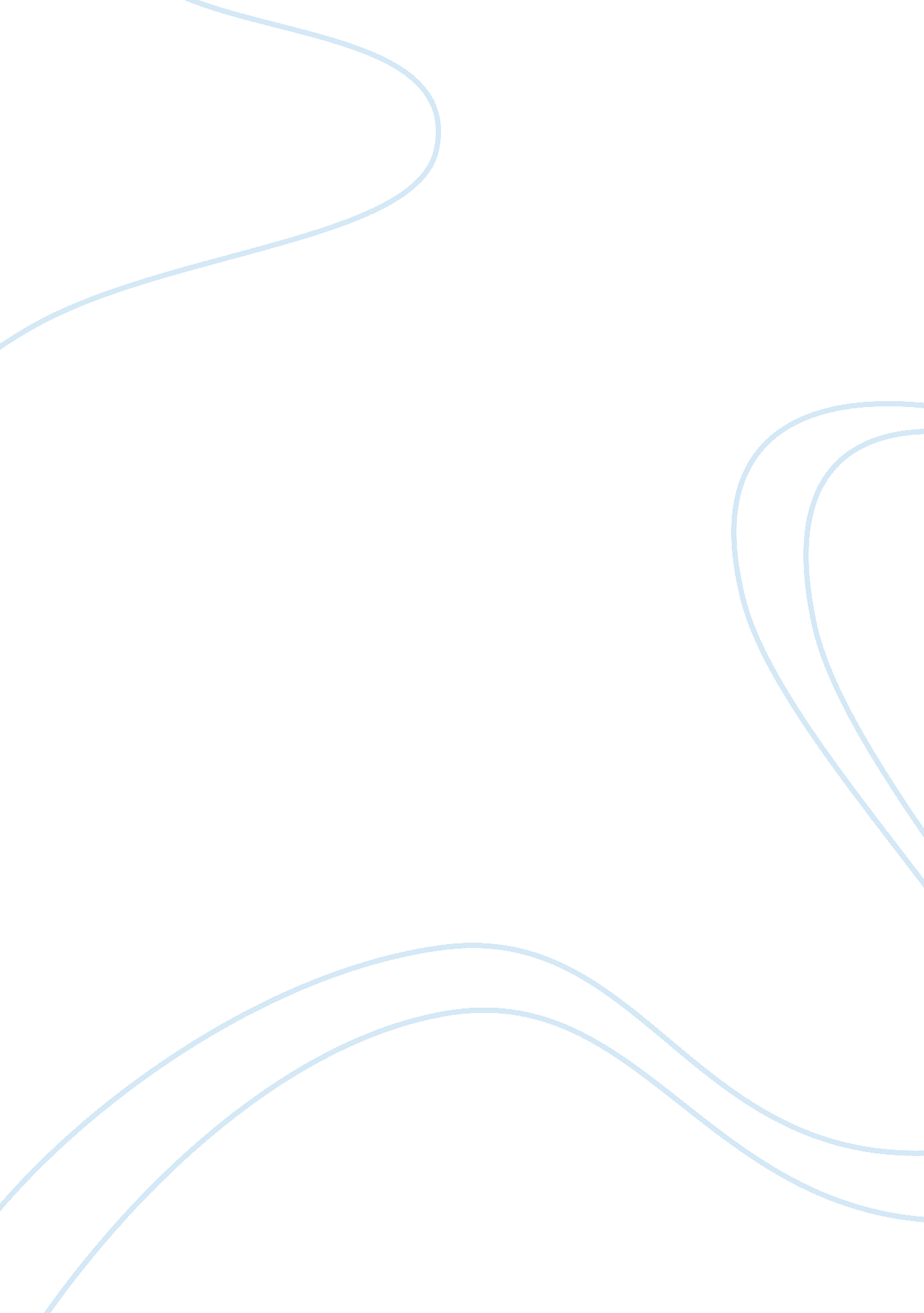 Persuasive speech topicsLiterature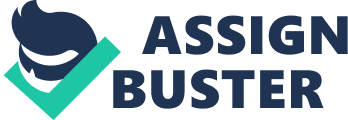 Persuasive Speech Topics Specific Purpose: To persuade my audience that there is a necessity for Americans to become bilingual. America has become a bilingual nation since a numerous population of Hipics have been immigrating to the country. Since the population of Hipics immigrants is large, Spanish has become American’s second language therefore many companies have Spanish speakers that are able to provide a better customer service. I would like to speak about this topic because as a native Spanish speaker and I can relate to it. I can persuade people to learn a new language and show them the advantages it can bring to their lives. And also show them how important knowing a second language can be. Fedynsky, Peter. 09 June 2005" America - A bilingual Nation? " VoaNews. com. Retrieved November 8, 2012, from http://web. archive. org/web/20061129185230/http://www. voanews. com/english/archive/2005-06/2005-06-09-voa40. cfm? CFID= 6433348&CFTOKEN= 32352745 Specific Purpose: To persuade my audience that sexeducationshould be taught at school. The lack of sexual education is affecting our community making young girls vulnerable to being pregnant. Julie Atkins, mother of three girls aged 12, 14, and 16 who became pregnant, blamed the school that the lack of sex education make her daughters ignorant of how to use protection. I want to speak about this topic because this is affecting our society greatly. The number of teenager’s pregnancy is increasing every day making the lives of many girls difficult. I believethat people, especially teenagers should be taught how to use protection in school so they won’t have to go through the hardship of having to raise a child at their young age. Ford, Liz. May 24, 2005. " Campaigners renew calls for better sex education. " Guardian Unlimited. Retrieved November 8, 2012, from http://web. archive. org/web/20061206003156/http://www. top101persuasivespeechtopics. com/sex_education. html Specific Purpose: To persuade my audience to vote for Obama. Obama has done wonderful things this past four years of his presidency for the American community. He has shown that he can be trustworthy to most Americans but especially to the LGBT Community. As part of the LGBT community I feel strongly connected to his topic. I truly believe that Obama has done more for the LGBT community than any other president in the US. I would love to speak about this topic because it involves me and I would like to persuade my audience to vote for him and show them the great president he is and all the things he has done for Americans but especially for the LGBT community. DNC Services Corporation. 2012. “ LGBTEquality: Accomplishments of the Obama Administration”. Democrats. org. Retrieved November 8, 2012, from http://www. democrats. org/people/lgbt_community/lgbt_equality_accomplishments_of_the_obama_administration 